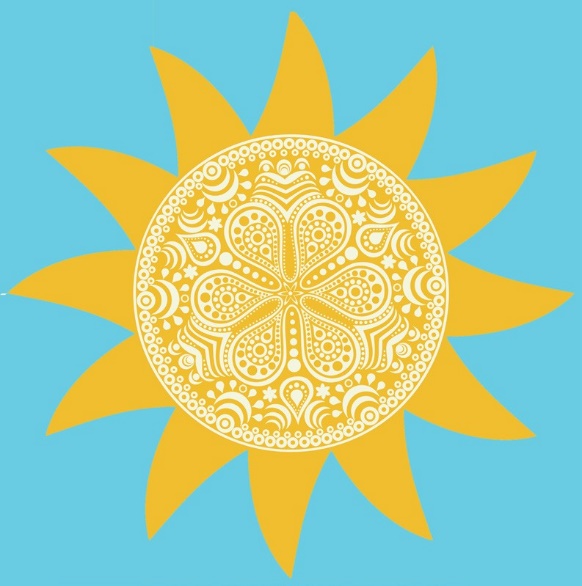 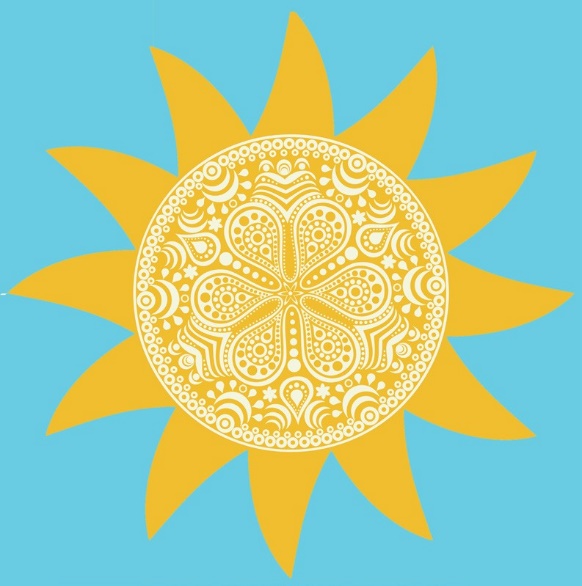 Weekly ThemesWe will adventure through the tropics while learning about the different plants and animals that make it their home. We will enjoy foods and drinks created from the tropical fruit that we discover.Let’s celebrate our country with red white and blue. We’ll be making patriotic crafts to display in the Boombox parade.Stretch, run, dance, and balance. We will enjoy the different ways our bodies move through obstacle courses, dancing, and games. Let the sunshine be our inspiration to let our bodies be free.Dive under the ocean water and discover the treasures that are beneath its surface. We will learn about different animals that live in the vast ocean water.Take a rocket to outer space. We will learn about the infinite amazement of outer space and take home some of our knowledge when we come back to earth. We will travel to prehistoric times and learn about many different dinosaurs that roamed our earth. We will dig in the hot sun to take home a dinosaur of our own.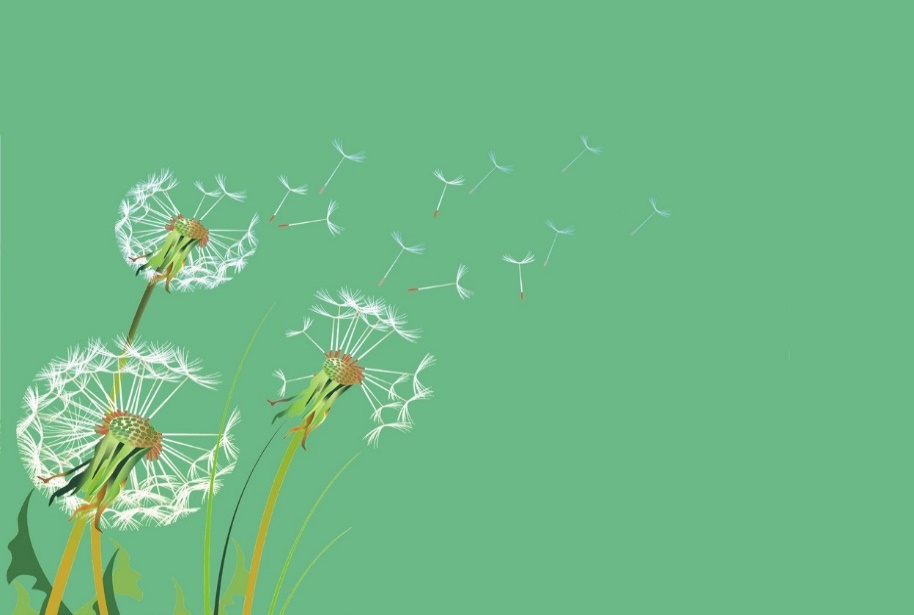 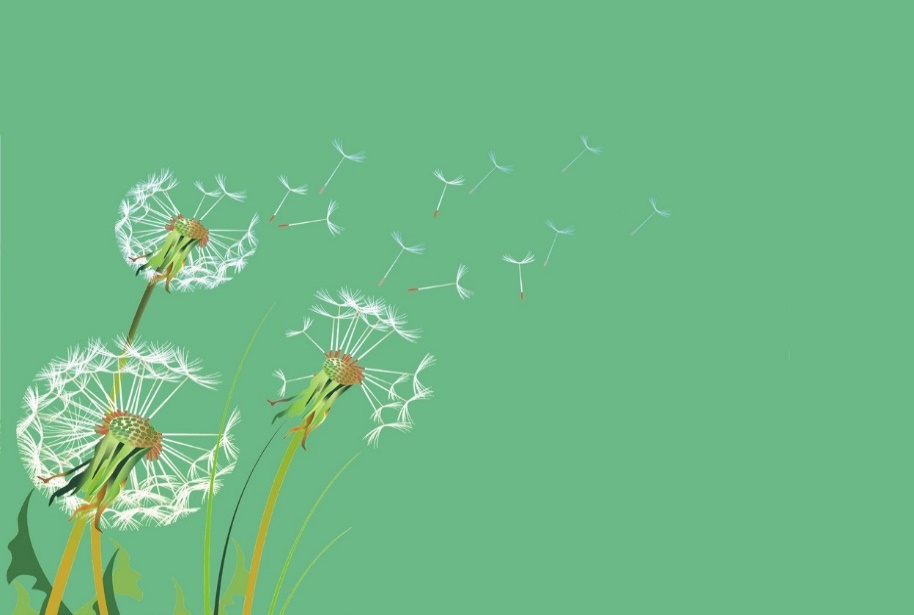 Learn about other cultures through the stories of the world. We will act out and create different crafts from the knowledge we gain.We will learn about a few artists and create by their inspiration.It’s time to eat the delicious veggie and herbs in the garden. We will create simple meals out of the bounty of our garden.Mount Hope Montessori School’sFun in the SunSummer Camp 2017Child’s Name		Date of Birth 	  Age as of June 1:	(child must be 3 before 12/31/17)Previous school, daycare, or camp experience:What should we be aware of concerning your child? Please indicate allergies, medica- tions, diet restrictions, or recent household events, such as the birth of a new sibling:Parents’ Names:What to wear-Clothing- lightweight clothing that can get messy is best. We spend a lot of time outside, so children should be able to move and climb freely. As for footwear, sneakers are best. Children should also bring a hat, bathing suit, water shoes, and a towel for playing water games outside.What to bring-Sunscreen and insect repellant- please apply sunscreen at home before coming to camp. Campers will have additional sunscreen and insect repellant applied as needed during the day.Lunch- Pack your child a lunch and snack in an insulated lunch box with a cold pack. We provide water to drink throughout the day. We are unable to heat food during the summer months. Extra clothing- Please pack at least one complete change of clothes in a Ziploc bag, and pull-ups and  wipes if needed. Label  Everything.(1)  	(2) 	Phone:			 email:		______________________________________ address: 	 	  	 My signature below indicates that I agree to pay all fees in full and that I will not hold Mount Hope Montessori School, its employees, or volunteers liable in the event of accident or injury:Please also list an emergency contact:Name:	Phone: 	